ARTICULO 10 LAIP NUMERAL  7MES DE AGOSTO 2021PROGRAMA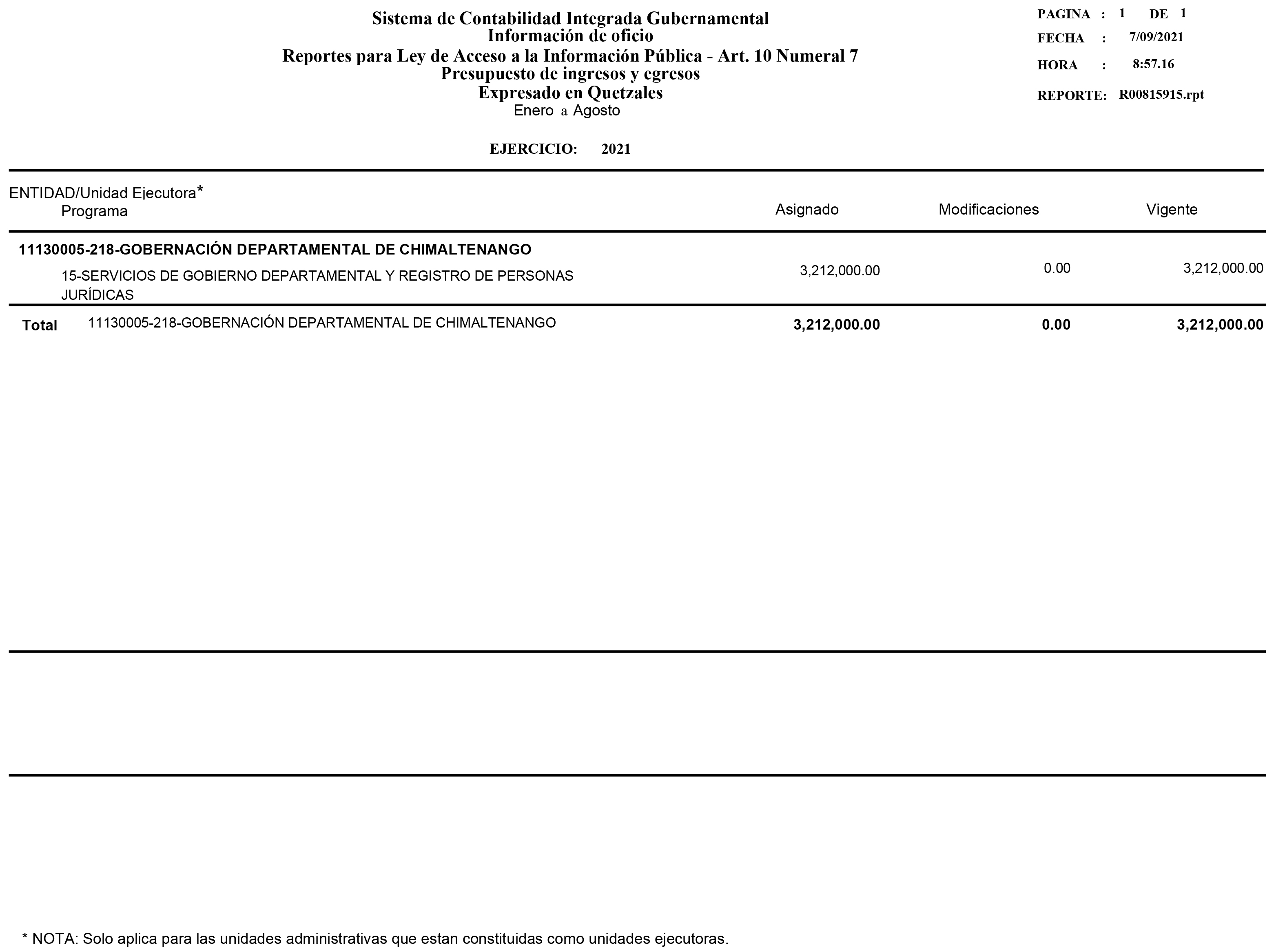 